HPMI - MRB ACCESS SHEETAccess Request for the Materials Research Building or ResourcesFOR NON-HPMI PERSONNEL: I understand that upon condition of access equipment use, I will be required to submit a one page report each semester as provided on the HPMI website. I will acknowledge HPMI in any publications or reports associated with this research.  As academic advisor, I will ensure that the researcher submits the required semester report. I agree to be responsible for any consumables or equipment damage caused by the researcher.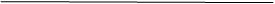 RESEARCHER								ADVISORHPMI ADVISOR						HPMI OPERATIONS DIRECTORNOTES:Name & InformationName & InformationName & InformationName & InformationName & InformationName & InformationNameEmailPhoneFSU ID NumberAcademic Advisor & Contact InformationMRB Access InformationMRB Access InformationMRB Access InformationMRB Access InformationMRB Access InformationMRB Access InformationRequirementsRequirementsHPMI Policies & ProceduresEH&S Safety Training24/7 AccessLimited AccessCompletedCompletedDate CompletedDate CompletedNANAConfirmation by HPMI Official (Initial)Confirmation by HPMI Official (Initial)Printed last namePrinted last nameEquipment (List specific equipment requested for use. May be continued.)Equipment (List specific equipment requested for use. May be continued.)Sign & Print NameSign & Print NameSign & Print NameSign & Print NameHPMI Advisor approval & dateHPMI Advisor approval & dateHPMI Advisor approval & dateHPMI Advisor approval & dateTrained by & dateTrained by & dateTrained by & dateTrained by & dateHPMI Advisor approval & dateHPMI Advisor approval & dateHPMI Advisor approval & dateHPMI Advisor approval & dateTrained by & dateTrained by & dateTrained by & dateTrained by & dateMRB Access InformationMRB Access InformationEquipmentList specific equipment you are requesting to useHPMI Advisor approval & dateTrained by & dateHPMI Advisor approval & dateTrained by & dateHPMI Advisor approval & dateHPMI Trained by & dateHPMI Advisor approval & dateTrained by & dateHPMI Advisor approval & dateTrained by & dateHPMI Advisor approval & dateTrained by & dateHPMI Advisor approval & dateTrained by & dateHPMI Advisor approval & dateTrained by & dateHPMI Advisor approval & dateTrained by & dateHPMI Advisor approval & dateTrained by & dateHPMI Advisor approval & dateTrained by & date